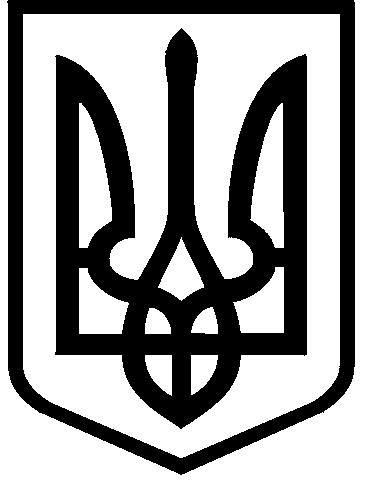 КИЇВСЬКА МІСЬКА РАДАII сесія  IX скликанняРІШЕННЯ____________№_______________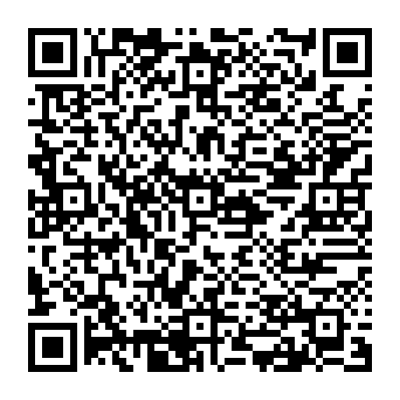 Розглянувши заяву Комунального підприємства «Святошинське лісопаркове господарство» (код ЄДРПОУ 03359687 юридична адреса: 03115, місто Київ, вул. Святошинська, 24) від 06 лютого 2024 року 
№ 50113-008273201-031-03 та технічну документацію із землеустрою щодо інвентаризації земель, відповідно до статей 9, 57, 791, 83, 92, 116, 122, 123, 186 Земельного кодексу України, статті 35 Закону України «Про землеустрій», Закону України «Про внесення змін до деяких законодавчих актів України щодо розмежування земель державної та комунальної власності», пункту 34 частини першої статті 26 Закону України «Про місцеве самоврядування в Україні», Закону України «Про адміністративну процедуру», рішення Київської міської ради від 10.09.2015 № 958/1822 «Про інвентаризацію земель міста Києва», враховуючи лист Державного агентства лісових ресурсів України від 19.12.2022 № 02-33/7029-22 і те, що земельна ділянка зареєстрована в Державному земельному кадастрі, Київська міська радаВИРІШИЛА:1. Затвердити технічну документацію із землеустрою щодо інвентаризації земельної ділянки, що знаходяться у користуванні КОМУНАЛЬНОГО ПІДПРИЄМСТВА «СВЯТОШИНСЬКЕ ЛІСОПАРКОВЕ ГОСПОДАРСТВО», 09.01 – для ведення лісового господарства і пов’язаних з ним послуг 84 квартал Межигірського лісництва в Оболонському районі м. Києва (категорія земель – землі лісогосподарського призначення, код виду цільового призначення – 09.01 для ведення лісового господарства і пов’язаних з ним послуг).2. Надати Комунальному підприємству «Святошинське лісопаркове господарство», за умови виконання пункту 3 цього рішення, в постійне користування земельну ділянку площею 28,6734 га (кадастровий номер 8000000000:85:789:0001) для ведення лісового господарства і пов'язаних з ним послуг (код виду цільового призначення 09.01) на території 84 кварталу Межигірського лісництва в Оболонському районі міста Києва із земель комунальної власності територіальної громади міста Києва (справа 
№ 755536414).3. Комунальному підприємству «Святошинське лісопаркове господарство»:3.1. Виконувати обов’язки землекористувача відповідно до вимог статті 96 Земельного кодексу України та статті 19 Лісового кодексу України.3.2. Вжити заходів щодо державної реєстрації права постійного користування земельною ділянкою у порядку, встановленому Законом України «Про державну реєстрацію речових прав на нерухоме майно та їх обтяжень».3.3. Забезпечити вільний доступ для прокладання нових, ремонту та експлуатації існуючих інженерних мереж і споруд, що знаходяться в межах земельної ділянки.3.4. Під час використання земельної ділянки дотримуватися обмежень у її використанні, зареєстрованих у Державному земельному кадастрі.4. Попередити землекористувача, що використання земельної ділянки не за цільовим призначенням тягне за собою припинення права користування нею відповідно до вимог статей 141, 143 Земельного кодексу України.5. Дане рішення набирає чинності та вважається доведеним до відома заявника з дня його оприлюднення на офіційному вебсайті Київської міської ради.6. Контроль за виконанням цього рішення покласти на постійну комісію Київської міської ради з питань архітектури, містопланування та земельних відносин.ПОДАННЯ:ПОГОДЖЕНО:Про надання Комунальному підприємству «Святошинське лісопаркове господарство» земельної ділянки в постійне користування для ведення лісового господарства і пов’язаних з ним послуг на території 84 кварталу Межигірського лісництва в Оболонському районі міста КиєваКиївський міський головаВіталій КЛИЧКОЗаступник голови Київської міської державної адміністраціїз питань здійснення самоврядних повноваженьПетро ОЛЕНИЧДиректор Департаменту земельних ресурсіввиконавчого органу Київської міської ради (Київської міської державної адміністрації)Валентина ПЕЛИХНачальник юридичного управлінняДепартаменту земельних ресурсіввиконавчого органу Київської міської ради(Київської міської державної адміністрації)Дмитро РАДЗІЄВСЬКИЙПостійна комісія Київської міської ради з питань архітектури, містопланування та земельних відносинГоловаМихайло ТЕРЕНТЬЄВСекретарЮрій ФЕДОРЕНКОНачальник управління правового забезпечення діяльності  Київської міської радиВалентина ПОЛОЖИШНИКПостійна комісія Київської міської ради з питань екологічної політикиГоловаДенис МОСКАЛЬ СекретарЄвгенія КУЛЕБА